§707.  Exempt property; inventory requiredAssessors shall include in their inventory, but not in the tax list, every 5 years beginning in 1963:1.  Neat cattle. [PL 1981, c. 706, §10 (RP).]2.  Property of veterans.  The value of the real property of veterans, their widows, widowers and minor children not taxed;[PL 2005, c. 218, §9 (AMD).]3.  Houses of religious worship.  The value of the real estate of all houses of religious worship and parsonages not taxed;4.  Property of benevolent and charitable institutions.  The value of all real property of benevolent and charitable institutions not taxed;5.  Property of literary institutions.  The value of all real property of literary and scientific institutions not taxed;6.  Property of governmental units.  The value of the real property of the United States, the State of Maine and any public municipal corporation;7.  Other property.  The value of all other real property not taxed.SECTION HISTORYPL 1981, c. 706, §10 (AMD). PL 2005, c. 218, §9 (AMD). The State of Maine claims a copyright in its codified statutes. If you intend to republish this material, we require that you include the following disclaimer in your publication:All copyrights and other rights to statutory text are reserved by the State of Maine. The text included in this publication reflects changes made through the First Regular and First Special Session of the 131st Maine Legislature and is current through November 1, 2023
                    . The text is subject to change without notice. It is a version that has not been officially certified by the Secretary of State. Refer to the Maine Revised Statutes Annotated and supplements for certified text.
                The Office of the Revisor of Statutes also requests that you send us one copy of any statutory publication you may produce. Our goal is not to restrict publishing activity, but to keep track of who is publishing what, to identify any needless duplication and to preserve the State's copyright rights.PLEASE NOTE: The Revisor's Office cannot perform research for or provide legal advice or interpretation of Maine law to the public. If you need legal assistance, please contact a qualified attorney.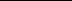 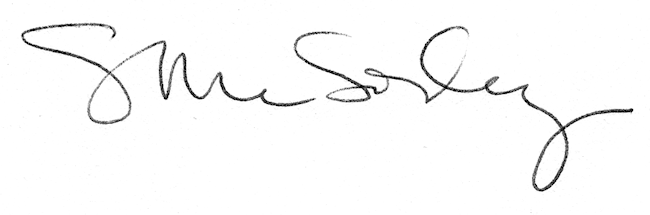 